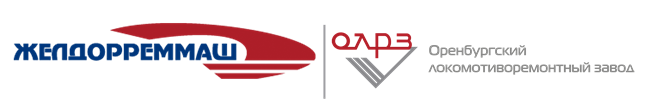 Пресс-релиз20 октября 2023 годаОренбургский ЛРЗ модернизировал системы пожарной сигнализации и автоматического пожаротушения на ремонтируемых сериях локомотивовВажнейшим условием обслуживания тепловозов является применение современных систем пожаротушения, которые позволяют своевременно обнаружить очаг возгорания, быстро его устранить и предотвратить повторное возгорание. На Оренбургском ЛРЗ (ОЛРЗ, входит в АО «Желдорремаш») в сентябре проведены мероприятия по обновлению такого оборудования на локомотивах серии 2ТЭ116У - полной замене на хорошо зарекомендовавшую себя систему пожарной сигнализации и автоматического пожаротушения СПСТ Эл4-04.Дмитрий Абрамов, первый заместитель директора, отмечает, что назрела необходимость в модернизации. «Мы рассмотрели несколько видов систем пожарной сигнализации и автоматического пожаротушения, существующих на рынке пожарного оборудования. Проанализировав варианты, выбрали одну из самых современных и эффективных – СПСТ Эл4-04».  Замена систем пожаробезопасности – проект сложный и трудоемкий. Недостаточно взять готовую систему и установить на локомотив. Обязательно нужно вносить доработки, учитывающие расположение оборудования в тепловозах разных серий. На ОЛРЗ проект противопожарной системы для обслуживаемых локомотивов был разработан в июне этого года совместно со специалистами ООО «Противопожарные системы безопасности». В процессе реализации проекта специалисты завода неоднократно вносили дополнения, согласовывали улучшения. Следующим этапом стала установка системы СПСТ Эл4-04. Лариса Белоусова, главный технолог ОЛРЗ, рассказывает: «Монтаж пожарных систем – ответственный процесс. В нем участвовали не только сторонние специалисты, но и помогали сотрудники электромонтажного, локомотивосборочного, рамно-кузовного цеха завода». В сентябре локомотивы с новой системой пожарной сигнализации и автоматического пожаротушения прошли обкаточные испытания. В настоящий момент обновленные 2ТЭ116У активно используются по своему прямому назначению. СправкаОренбургский локомотиворемонтный завод входит в АО «Желдорреммаш» и является одной из основных площадок по ремонту тяговых и дизельных двигателей для железнодорожного транспорта. Предприятие специализируется на ремонте магистральных тепловозов 2ТЭ116 и 2ТЭ116У в объеме капитального и среднего ремонта, производстве запасных частей: поршневых колец, зубчатых колес, венцов, деталей для тепловозов 2ТЭ10, ЧМЭ3, 2ТЭ116. Основан в 1905 году.Регионы обслуживания –  Приволжская, Южно-Уральская, Свердловская, Юго-Восточная, Западно-Сибирская железные дороги.АО «Желдорреммаш»  — российская компания, занимающаяся ремонтом тягового подвижного состава. Представляет собой сеть локомотиворемонтных заводов, на базе которых осуществляются все виды средних и тяжелых ремонтов локомотивов, производство комплектующих, выпуск новых тепловозов.        Основным заказчиком выступает ОАО «РЖД».  АО «Желдорреммаш» ежегодно производит ремонт более 2,5 тысяч секций локомотивов. Осуществляя качественное обслуживание тягового подвижного состава на протяжении всего жизненного цикла, компания гарантирует безопасность пассажиров, сохранность грузов и бесперебойность железнодорожного сообщения. Имеет 9 производственных площадок по всей территории страны.